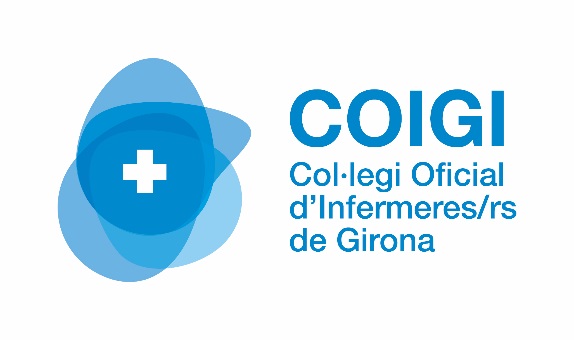 YOLANDA MORALES LOZANODiplomada 19981998 – 2007:  hospital Germans Tries i Pujols. Corretorns de crític2007 -2014: Hospital de Girona Dr. Josep Trueta- Urgències2014 – actualitat: Hospital de Girona Dr. Josep Trueta. Unitat de Diàlisi. Des de 2018: infermera referent de la Unitat de diàlisi2012 – 2020: Docent a cicles formatiu i grau fisioteràpia a Euses